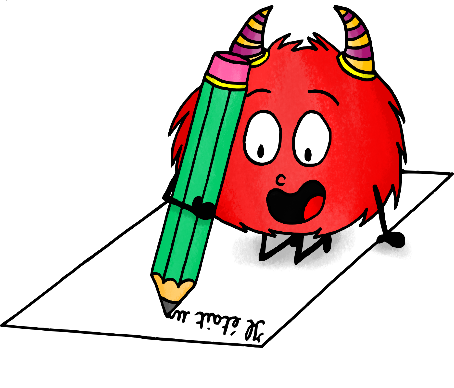 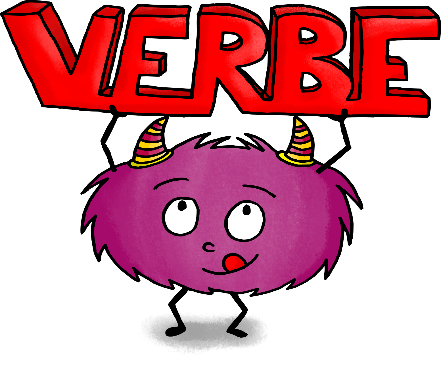 MON LIVRET DE SUIVI ET PROGRES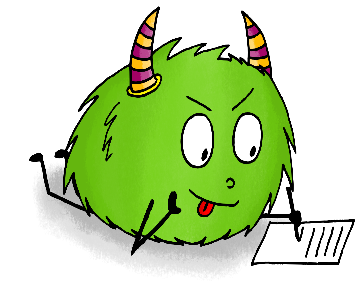 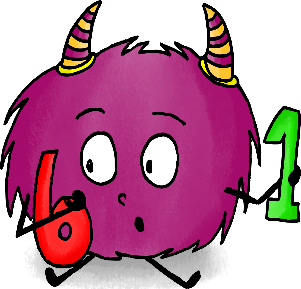 CM1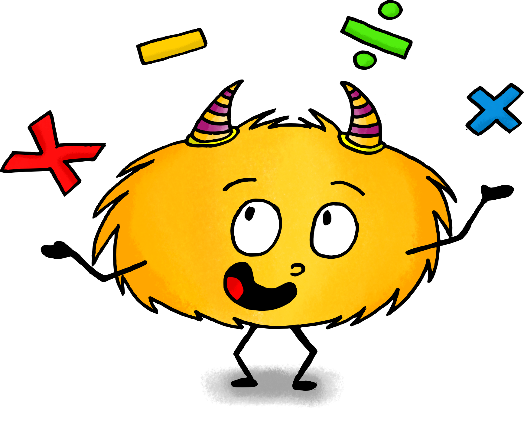 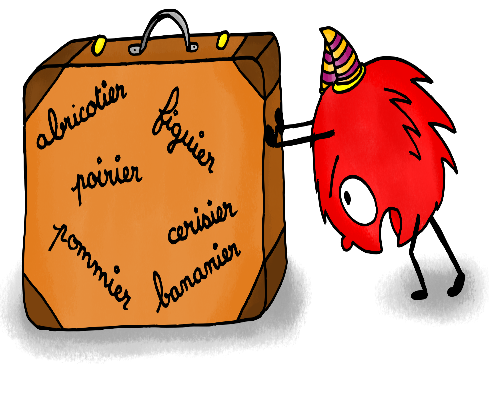 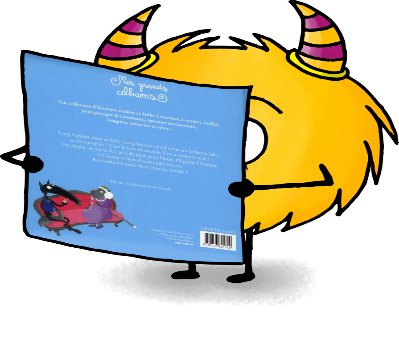 LANGUE FRANCAISEMATHEMATIQUESLANGAGE ORALLANGAGE ORALCompétencesAcquisEcouter et comprendre un message oral, un propos, un discours, un texte luJe soutiens mon attention sur une durée de 10 minutes en vue d’une restitution.Je peux répondre aux questions « qui ? » « quoi ? » « quand ? » « où ? »J’écoute des textes, des propos oraux de nature variés et je mémorise des informations.Je dis ce que je n’ai pas compris après avoir écouté un discours.Parler en prenant en compte son auditoireJe prends la parole et tout le monde peut m’entendre.(Le volume de ma voix est adapté, je m’exprime de manière audible et compréhensible, j’articule).Je restitue un texte ou un travail auquel j’ai participé.Je prends la parole en me servant de mes notes.Je dis de mémoire un texte court en vers ou en prose.(Je mets le ton, je ne bute pas sur les mots).Participer à des échanges dans des situations diversifiées(Séance d’apprentissage ordinaire, séance de régulation de la vie de classe, jeux de rôles improvisés ou préparés)Dans un échange, je prends la parole en respectant mon tour, sans couper la parole.J’apporte des compléments en lien avec le sujet abordé.Je réinvestis le lexique appris en classe ou utilisé par mes camarades.Adopter une attitude critique face à son proposJe participe aux échanges dans le respect des règles élaborées collectivement.(Je prends la parole pour rappeler les règles si besoin, je prends en compte des critères d’évaluation lorsque je refais de moi-même ma prestation).LECTURE ET COMPREHENSION DE L’ECRITLECTURE ET COMPREHENSION DE L’ECRITCompétencesAcquisLire avec fluiditéJe lis à haute voix un texte court, après préparation, sans confondre les graphèmes, même complexes.Je mémorise de plus en plus de mots fréquents et irréguliers.Je lis sans efforts un texte d’une page silencieusement ou à haute voix.Dans ma lecture, je prends en compte les marques de ponctuation.Comprendre un texte littéraire et se l’approprierJe repère les informations explicites et pointe les informations qui ne sont pas données.(Je distingue le narrateur, les personnages (dont le personnage principal).Je distingue par la mise en page, un extrait de théâtre, un poème et un texte narratif.Je mets en relation un texte que je lis avec d’autres textes étudiés en classe.Comprendre des textes, des documents et des images et les interpréterContrôler sa compréhension et devenir un lecteur autonomeJe donne la nature et la source d’un document.Je trouve dans des documents simples les réponses à des questions.J’identifie les différents genres d’un document (texte, image, tableau, graphique, dessin, photographie) et j’en donne les caractéristiques.J’utilise le sommaire d’un ouvrage pour chercher des réponses à une recherche.ECRITUREECRITURECompétencesAcquisEcrire à la main de manière fluide et efficaceMaîtriser les bases de l’écriture au clavierJe copie sans erreur un texte d’une dizaine de lignes selon la mise en forme demandée en recherchant la rapidité et l’efficacité.(Un poème, un texte de l’atelier de copie)J’utilise le clavier pour copier et mettre en page, avec rapidité et efficacité, un texte court (5 lignes).J’écris un texte de 5 à 10 lignes en respectant les normes de l’écriture et en reproduisant la forme induite par le modèle.(Respect du retour à la ligne et de la ponctuation)Je valorise un court texte que j’ai rédigé par une mise en forme lisible et soignée.Recourir à l’écriture pour réfléchir et pour apprendreJ’utilise le cahier de brouillon pour lister mes idées avant d’écrire.Je produis des écrits sur une lecture lue (impressions de lecture, copie d’un passage qui m’a plu, …).Je prends des notes lors d’une visite ou pour proposer des éléments de synthèse à la demande de la maîtresse.Rédiger des écrits variésJe résume une leçon à partir de mes notes.J’écris un court texte poétique.Je réécris un texte en tenant compte des suggestions demandées (marques grammaticales, substituts, connecteurs temporels, …).Je suis un protocole donné par la maîtresse pour écrire un texte.Réécrire à partir de nouvelles consignes ou faire évoluer son texteJe reprends la première version de mon texte, après lecture de ma maîtresse, et je l’améliore.Je prends en compte les points de correction signalées par la maîtresse.Prendre en compte les normes de l’écrit pour formuler, transcrire et réviserJe connais les signes de ponctuation et les utilise correctement au service de la cohérence du texte que j’écris. J’écris un texte en utilisant 3 connecteurs temporels.J’utilise des synonymes, des pronoms pour éviter les répétitions.ETUDE DE LA LANGUE (Grammaire, orthographe, lexique)ETUDE DE LA LANGUE (Grammaire, orthographe, lexique)CompétencesAcquisMaîtriser les relations entre l’oral et l’écritLors d’une courte dictée, j’écris sans faire de confusion de sons.Identifier les constituants d’une phrase simpleJe connais les notions de nature et de fonction et je ne les confonds pas.J’identifie le sujet dans une phrase (même quand il est composé de plusieurs mots).J’identifie les constituants d’une phrase simple : le sujet, le verbe, les compléments d’objet (sans les distinguer), et les compléments circonstanciels (sans les distinguer).Dans un groupe nominal, je distingue le nom (noyau) et repère le complément du nom.J’identifie les conjonctions de coordination.J’identifie les adverbes.J’identifie les déterminants possessifs et démonstratifs.J’identifie et je reconnais les emplois des trois types de phrase : déclaratives, interrogatives et impératives.J’identifie et je reconnais les emplois des formes négatives et exclamatives.Acquérir l’orthographe grammaticaleJ’identifie le nom.J’identifie le verbe.J’identifie le déterminant.Je maîtrise l’accord du verbe et de son sujet.Je reconnais un verbe conjugué et donne son infinitif.Je reconnais un verbe à l’infinitif et sais classer des verbes selon leur groupe.Je maîtrise la conjugaison du présent pour : être et avoir, les verbes du 1er groupe, les verbes du 2ème groupe, les verbes irréguliers du 3ème groupe (faire, aller, dire venir, pouvoir, voir, vouloir, prendre).Je maîtrise la conjugaison de l’imparfait pour : être et avoir, les verbes du 1er groupe, les verbes du 2ème groupe, les verbes irréguliers du 3ème groupe (faire, aller, dire venir, pouvoir, voir, vouloir, prendre).Je maîtrise la conjugaison du futur pour : être et avoir, les verbes du 1er groupe, les verbes du 2ème groupe, les verbes irréguliers du 3ème groupe (faire, aller, dire venir, pouvoir, voir, vouloir, prendre).Je maîtrise la conjugaison du passé composé pour : être et avoir, les verbes du 1er groupe, les verbes du 2ème groupe, les verbes irréguliers du 3ème groupe (faire, aller, dire venir, pouvoir, voir, vouloir, prendre).Je conjugue sans erreur l’auxiliaire avoir avec le participe passé.Je fais la différence entre temps simples et temps composés en m’appuyant sur ma connaissance du passé composé.Je repère la marque terminale du verbe et en déduit le temps et la personne.J’écris sans erreur et sous la dictée un texte de 5 lignes dont les verbes sont à l’imparfait et au futur.Je fais les accords nécessaires au sein du groupe nominal.Enrichir le lexiqueJe sais utiliser un dictionnaireJe réutilise le lexique appris dans des situations de communication écrites ou orale.Je repère les principaux préfixes et suffixes et en connais le sens.Je sais identifier une famille de mot.Je connais la synonymie.Je connais l’antonymie.Je connais l’homonymie.Acquérir l’orthographe lexicaleJe mémorise des mots invariables.Je retiens l’orthographe des prépositions.Je retiens l’orthographe des conjonctions de coordination.Je retiens l’orthographe des adverbes les plus usuels.NOMBRES ET CALCULSNOMBRES ET CALCULSCompétencesAcquisUtiliser et représenter les grands nombres entiers, des fractions simples, les nombres décimauxLes nombres entiersJe lis et écris des grands nombres sous la dictée.Je mémorise de plus en plus de mots fréquents et irréguliers.Je compare des grands nombres entiers.Je range des grands nombres entiers dans l’ordre croissant et décroissant.Je place des grands nombres sur une droite graduée.J’associe un nombre à différentes représentations (décompositions de nombres)Je sais encadrer des grands nombres.Les fractionsJe sais lire, écrire des fractions en chiffres et en lettres.J’utilise des fractions simples et décimales dans des situations de partage.Je fais le lien entre les formulations en langage courant et leur écriture mathématique (la moitié de et ½)Je sais placer des fractions sur une droite graduée.J’écris des nombres sous forme de fractions décimales.	J’encadre une fraction entre deux entiers consécutifs.J’effectue des calculs avec les fractions décimales.Je décompose une fraction en somme d’un entier et d’une fraction inférieure à 1.J’indique le nombre d’unités du nombre décimal qu’une fraction représente.Trouver des fractions qui se situent entre deux entiers.Les nombres décimauxJe lis et écris des nombres sous la dictée.Je connais les relations de la numération décimale (unités simples, dixièmes, centièmes)Je connais la valeur des chiffres en fonction de leur rang.J’utilise les nombres décimaux pour rendre compte de mesure de grandeur(dixièmes : dm, dg, dL / centièmes : cm, cg, cL, centimes d’euros)Je place un nombre décimal sur une demi droite graduée.Je compare des nombres décimaux.Je range des nombres décimaux.J’encadre des nombres décimaux entre deux entiers.Calculer avec des nombres entiers et décimauxJe sais poser une addition de nombres entiers.Je sais poser une soustraction de nombres entiers.Je sais poser une division (1 chiffre au diviseur).Je sais poser une multiplication à 1,2,3 chiffres.Je sais poser une addition de nombres décimaux.Je sais poser une soustraction de nombres décimaux.Je connais les multiples de 25 et 50.J’effectue des suites de nombres à partir des multiples de 25 et 50 (ex : 25-50-75-100-…)Je sais multiplier des nombres entiers par 10, 100 et 1 000.Je sais diviser des nombres entiers par 10, 100 et 1 000.Je sais multiplier des nombres décimaux par 10, 100 et 1 000.Je sais diviser des nombres décimaux par 10, 100 et 1 000.Je sais estimer l’ordre de grandeur d’un résultat.Résoudre des problèmes en utilisant les fractions simples, les nombres décimaux et le calcul.Je sais résoudre des problèmes relevant des 4 opérations.Je sais résoudre des problèmes à 1 ou plusieurs étapes.Organisation et gestion de donnéesJe prélève des données numériques à partir de supports variés.Je produis des diagrammes, des tableaux et des graphiques pour organiser les données.J’exploite et communique des résultats de mesures.Problèmes relevant de la proportionnalitéJe sais résoudre des problèmes de proportionnalité dans les divers domaines de mathématiques (espace et géométrie, grandeurs et mesures, nombres et calculs).Je connais les propriétés de linéarité (additive et multiplicative).GRANDEURS ET MESURESGRANDEURS ET MESURESCompétencesAcquisComparer, estimer, mesurer des grandeurs géométriques avec des nombres entiers et des nombres décimaux : longueur(périmètre), aire, volume, angle.Utiliser le lexique, les unités, les instruments de mesure spécifiques de ces grandeursPérimètre et longueursJe compare des périmètres avec ou sans avoir recours à la mesure.Je mesure des périmètres par report d’unités et de fractions d’unités ou par report des longueurs des côtés sur un segment avec le compas.Je calcule le périmètre d’un polygone en ajoutant les longueurs de ses côtés.Je connais la formule du périmètre du carré et du rectangle.AiresJe sais comparer des surfaces selon leur aire, par estimation visuelle, superposition ou découpage et recollement.Je différencie aire et périmètre.J’utilise l’unité de mesure de référence de l’aire (cm2, dm2, m2, …).Les duréesJe sais lire l’heure.J’utilise les unités de mesures des durées et leurs relations.Je réinvestis les durées dans la résolution de problèmes de deux types : calcul d’une durée à partir de la donnée de l’instant initial et de l’instant final et détermination d’un instant à partir de la donnée d’un instant et d’une durée.Je connais des unités de mesure usuelle : jour, semaine, seconde, dixième de seconde, mois, année, siècle, millénaire.Volumes et contenancesJe sais comparer des contenances.Je relie unités de volume et de contenance.J’estime la mesure d’un volume ou d’une contenance par différentes procédures (transvasement, appréciation de l’ordre de grandeur) et je l’exprime dans une unité adaptée(cL, dL, L – cm3, dm3, m3)AnglesJ’identifie les angles d’une figure plane puis je les compare (gabarit, calque).J’utilise l’équerre pour vérifier qu’un angle est droit, aigu, obtus.Je construis un angle droit à l’aide de l’équerre.Je place un nombre décimal sur une demi droite graduée.Je compare des nombres décimaux.Je range des nombres décimaux.J’encadre des nombres décimaux entre deux entiers.ProportionnalitéJ’identifie une situation de proportionnalité entre deux grandeurs.ESPACE ET GEOMETRIEESPACE ET GEOMETRIECompétencesAcquis(Se) repérer et (se) déplacer dans l’espace en utilisant ou en élaborant des représentationsJe me repère et j’effectue des déplacements sur un plan.J’accomplis, je code des déplacements dans des espaces familiers.Je connais le vocabulaire permettant de définir des déplacements (tourner à gauche, à droite, effectuer un quart de tour à droite, faire demi tour, …)Reconnaître, nommer décrire, reproduire, représenter, construire des solides et figures géométriques.Je reconnais les triangles (quelconque, rectangle, isocèle, équilatéral).Je connais le vocabulaire associé au triangle : hauteur, angle, sommet, côté, diagonale.Je reconnais les quadrilatères dont les particuliers (carré, rectangle, losange, première approche du parallélogramme).Je connais le vocabulaire en lien avec les quadrilatères : milieu, côté, angle, diagonale.Je reconnais le cercle, le disque.Je connais le vocabulaire associé au cercle : diamètre, rayon, centre.Je reconnais, nomme et décris des solides simples : cube, pavé droit, prisme droit, pyramide, cylindre, cône, boule.Je connais le vocabulaire associé aux solides : côté, sommet, angle, arête, face.Reproduire, représenter, construireJe sais reproduire des figures simples.Je sais tracer un cercle de rayon donné.Je reproduis, représente, construis des solides simples sous forme de maquette ou de dessins ou à partir d’un patron (donné dans le cas d’un prisme ou d’une pyramide, ou à construire dans le cas d’un pavé droit ou d’un cube).Je réalise, complète et rédige un programme de constructionReconnaître et utiliser quelques relations géométriquesRelation de perpendicularité et de parallélismeJe reconnais, trace, nomme un segment.Je reconnais, trace, nomme une droite.Je reconnais et je trace deux droites perpendiculaires à l’aide de l’équerre.Je reconnais des droites parallèles.Je trace des droites parallèles à l’aide de la règle et de l’équerre.Je trace un carré, un rectangle ou un triangle rectangle de dimensions données.Symétrie axialeJe reconnais un axe de symétrie.Je complète une figure par symétrie axiale.Je construis le symétrique d’une figure par rapport à un axe de symétrie.Je construis le symétrique d’une droite, d’un segment, d’un point par rapport à un axe donné.